Оборотная сторонаДОБРОВОЛЬНОЕ ИНФОРМИРОВАННОЕ СОГЛАСИЕна проведение вакцинации (или отказ от нее)(наименование вакцины)1. Я, нижеподписавшийся(аяся)(фамилия, имя, отчество (при наличии) гражданина)года рождения, зарегистрированный по адресу:(адрес места жительства гражданина)настоящим подтверждаю то, что проинформирован(а) врачом:а) о том, что профилактическая вакцинация — это введение в организм человека медицинского иммунобиологического препарата для создания специфической невосприимчивости к новой коронавирусной инфекции (COVID-19) у взрослых.Вакцина получена биотехнологическим путем, при котором не используется патогенный для человека вирус SARS-CoV-2. Препарат состоит из двух компонентов: компонент I и компонентII;б) о необходимости проведения профилактической вакцинации, 2 этапах вакцинации и противопоказаниях к ее проведению;в) возможных поствакцинальных осложнениях (общих: непродолжительный гриппоподобный синдром, характеризующийся ознобом, повышением температуры тела, артралгией, миалгией, астенией, общим недомоганием, головной болью и местных: болезненность в месте инъекции, гиперемия, отечность). которые могут развиваться в первые-вторые сутки после вакцинации и разрешаются в течение 3-х последующих дней;г) о необходимости обязательного медицинского осмотра перед проведением этапов вакцинации (а при необходимости — медицинское обследование);д) о выполнении предписаний медицинских работников.Я имел(а) возможность задавать любые вопросы и на все вопросы получил(а) исчерпывающие ответы.Получив полную информацию о необходимости проведения профилактической вакцинации Гам-КОВИД-Вак, комбинированной векторной вакциной для профилактики коронавирусной инфекции, вызываемой вирусом SARS-CoV-2, возможных прививочных реакциях и поствакцинальных осложнениях, я подтверждаю, что мне понятен смысл всех терминов, и добровольно соглашаюсь на проведение вакцинации Гам-КОВИД-Вак, Комбинированной векторной вакциной для профилактики коронавирусной инфекции, вызываемой вирусом SARS-CoV-2.Я, нижеподписавшийся(аяся)(фамилия, имя, отчество)(добровольно соглашаюсь (отказываюсь) от проведения вакцинации Гам-КОВИД-Вак, комбинированной векторной вакциной для профилактики коронавирусной инфекции, вызываемой вирусом SARS-CoV-2).  Пациент 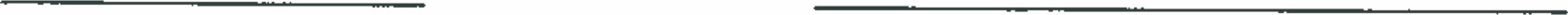 (подпись)Врач(подпись)Дата 